EXERCICES : Réponds aux questions. Exercice 1 : Je complète la carte des villes mondialesComplétez le planisphère avec les noms des principales métropoles mondiales :  Shangaï, New-York , Jakarta, Dubaï, Pékin, Paris, Londres, Tokyo, …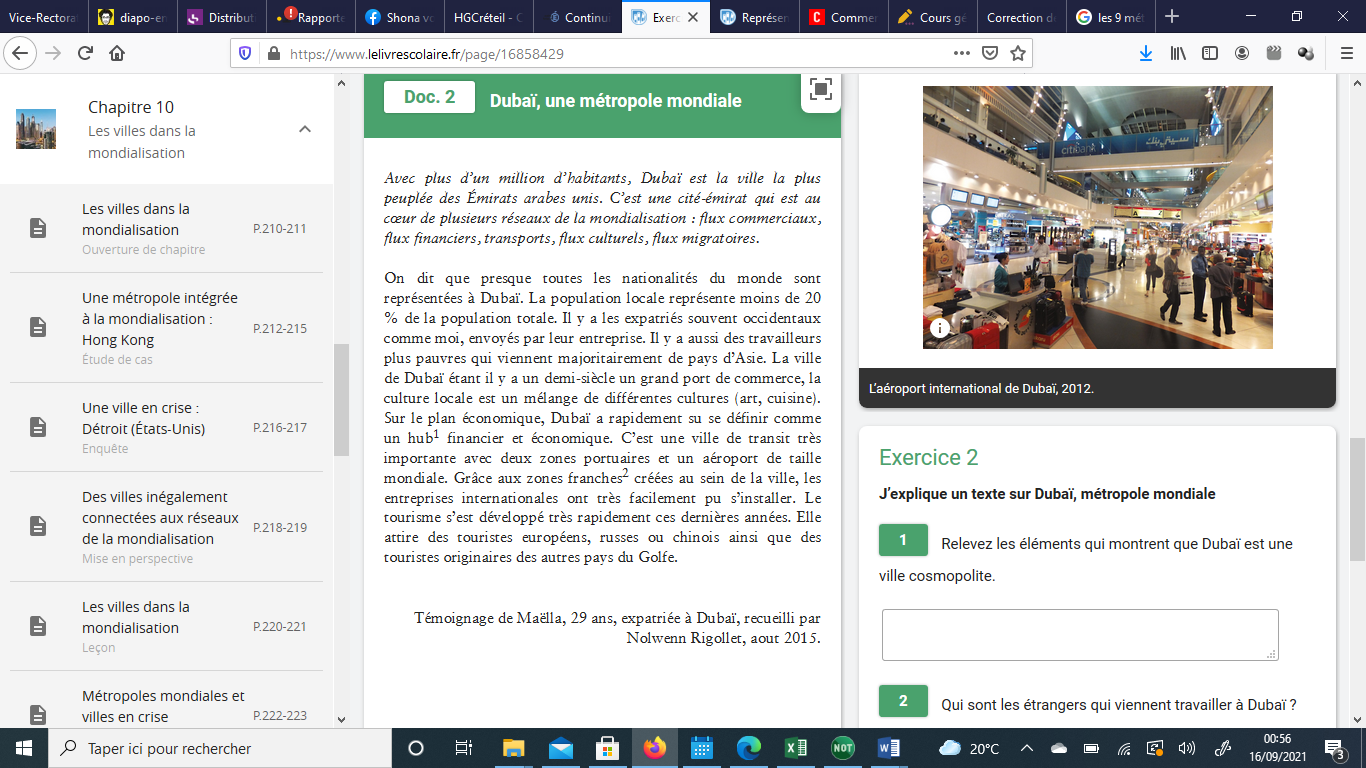 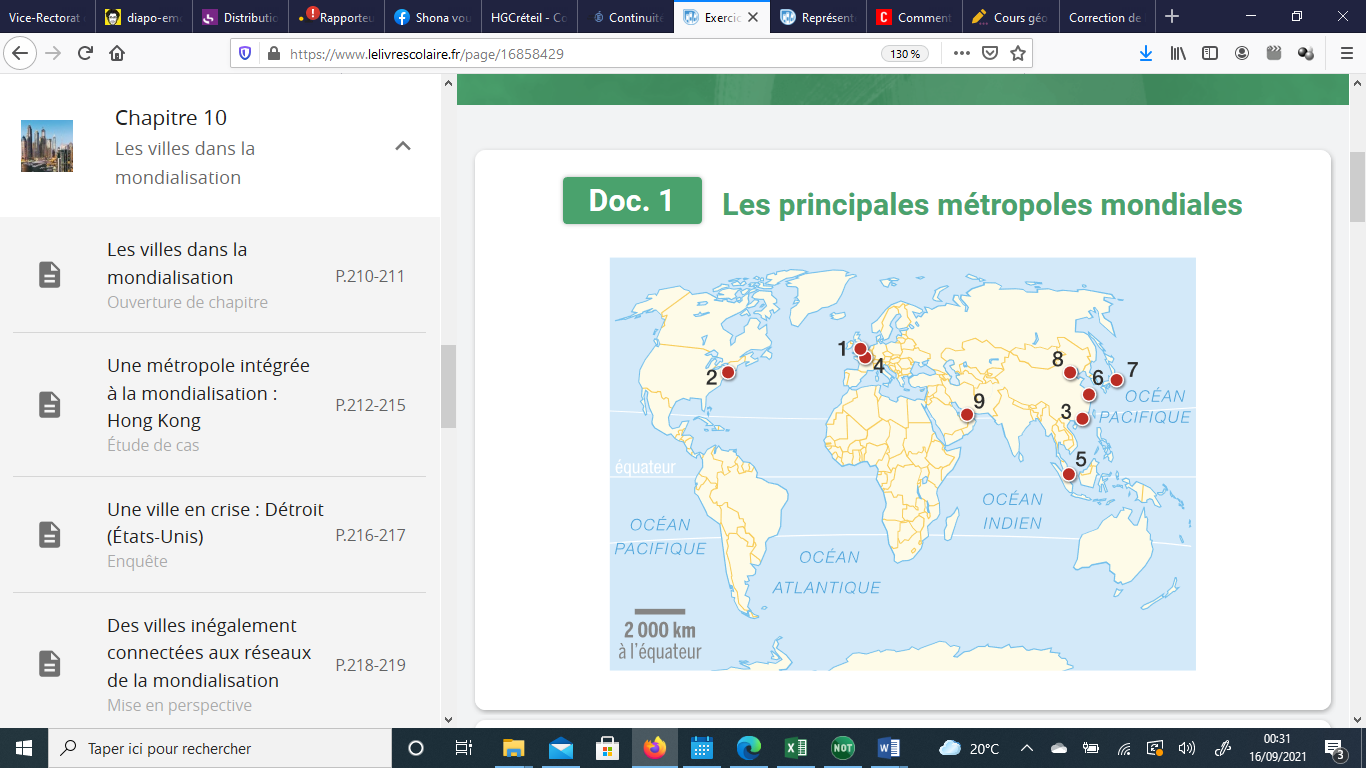 Exercice 2 J’explique un texte sur Dubaï, métropole mondiale
Relevez les éléments qui montrent que Dubaï est une ville cosmopolite.Qui sont les étrangers qui viennent travailler à Dubaï ?Quels équipements permettent à Dubaï de réaliser des échanges économiques ?Expliquez pourquoi Dubaï est une ville bien connectée à la mondialisation.123456789